Publicado en Madrid el 20/05/2024 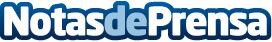 RYOBI revoluciona el sector con el sistema 18V ONE+, la mejor batería para herramientas de bricolajeLa empresa, líder mundial en bricolaje, da a conocer sus baterías para herramientas con tecnología 18V ONE+ y sistema IntelliCell, una apuesta segura para optimizar cada tarea, garantizando potencia, eficiencia y durabilidadDatos de contacto:RYOBIRYOBI+34910 62 34 36 Nota de prensa publicada en: https://www.notasdeprensa.es/ryobi-revoluciona-el-sector-con-el-sistema-18v_1 Categorias: Nacional Bricolaje Consumo Innovación Tecnológica http://www.notasdeprensa.es